Laura Mullen                                                                                                                       October 5, 2015Computer Science in Secondary Education                                                                           Lesson Plan   How Many Breaths?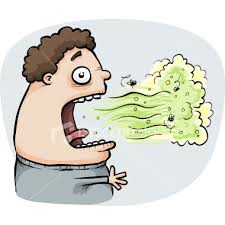 I chose to review the all-important topic of ratios and proportions, which is a 7th grade standard: Ratios and Proportional Relationships 7.RP in which students “analyze proportional relationships and use them to solve real-world and mathematical problems.”   As an 8th grade teacher, students come to me and it is assumed that they know how to set up proportions and solve them. Day 1Content Objective: SWBAT calculate unit rates by converting units of time. 
Language Objective: SW work with partners to write proportions and solve rate problems.Vocabulary: unit rate; constant of proportionality; variables; x-axis; y-axisResources/Materials: stopwatches, Chromebooks, iSense, calculators, Day 1 worksheetDo Now: How many minutes are in a day?Guided Instruction: -Review solving Do Now with a proportion by looking at students’ answers-Show proportion boxes to ensure labels are maintainedPartner Practice:-Allow students to choose their own partners; group of 3 if needed-Students practice timing different things like 20 jumping jacks, saying the alphabet, etc.-Introduce the sheet “How Many Breaths” -Answer the questions in the beginning: 	-Do you play a sport? Yes/No	-Male/Female?-Allow each partner to have their breaths timed; Record number of breaths in one minute in the table-Complete calculations to determine the number of breaths in one hour, one day, and one year	-Circulate to make sure that students are using proportions correctly-Predict whether variables such as gender and playing a sport will affect the number of breathsAssessment:“How Many Breaths?” sheet (Day 1)Day 2Content Objective: SWBAT analyze proportional relationships using iSense graphs. 
Language Objective: SW use scatter plots, bar graphs, and histograms to compare proportional relationships between the number of breaths taken and variables, such as gender and playing a sport.Vocabulary: unit rate; constant of proportionality; variables; x-axis; y-axisResources/Materials: stopwatches, Chromebooks, iSense, calculators, Day 2 worksheetGuided Instruction-Students will each get a Chromebook -Demonstrate how to get to the iSense website and search the project name “How Many Breaths?”-Each student will enter their own data from the day before using their contributor key from Mrs. Mullen-Give some exploratory time with iSense graphing features and then some guided timeIndependent Practice-Each student will work independently to answer the follow up questions about comparing number of breaths to gender and playing sportsAssessment“How Many Breaths” sheet (Day 2)